 Anglais - Programmes et activités : Attendus de fin de cycle 2 et cycle 3 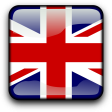 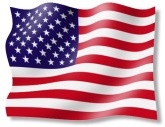 On peut penser que dans le cas d’un fonctionnement en ateliers autonomes, le temps collectif se réduise de plus en plus pour être remplacé par un temps de présentation à un groupe de 4 ou 5 élèves…. Les principaux sites ressources : mix anglais, british council, English for school, maikresse72, fofy à l'écoleComprendre l’oral : Comprendre des mots familiers et des expressions très courantes au sujet de soi, de sa famille et de l’environnement concret et immédiat, si les gens parlent lentement et distinctement.Comprendre l’oral : Comprendre des mots familiers et des expressions très courantes au sujet de soi, de sa famille et de l’environnement concret et immédiat, si les gens parlent lentement et distinctement.Comprendre l’oral : Comprendre des mots familiers et des expressions très courantes au sujet de soi, de sa famille et de l’environnement concret et immédiat, si les gens parlent lentement et distinctement.Comprendre l’oral : Comprendre des mots familiers et des expressions très courantes au sujet de soi, de sa famille et de l’environnement concret et immédiat, si les gens parlent lentement et distinctement.Connaissances et compétences associées En collectif En collectif Exemples d’ateliers autonomesComprendre les consignes de classe.  Suivre des instructions courtes et simples. Utiliser quelques mots familiers et quelques expressions très courantes.Suivre le fil d’une histoire très courte. Répertoire élémentaire de mots et d’expressions simples relatif à des situations concrètes particulières.Faire intervenir une marionnette pour introduire la notion nouvelle (en cycle 2 enthousiasmant)Pour aborder une notion syntaxique par l’écoute de dialogues authentiquesPour le vocabulaire utilisez les flashcards et leurs multiples possibilités : flashcard version compréhension oraleLecture théâtralisée et mimée d’un album : albums anglaisDes vidéos et audios sur  : English for kidsFaire intervenir une marionnette pour introduire la notion nouvelle (en cycle 2 enthousiasmant)Pour aborder une notion syntaxique par l’écoute de dialogues authentiquesPour le vocabulaire utilisez les flashcards et leurs multiples possibilités : flashcard version compréhension oraleLecture théâtralisée et mimée d’un album : albums anglaisDes vidéos et audios sur  : English for kidsA plusieurs (2, 3 ou 4) : un meneur donne une consigne connue, les enfants montrent la flashcard correspondante. Version 2 : on remplace la flashcard par le mime.  Les flashcard,  mes flashcard, En écoutant la version audio d’un album découvert en classe, suivre l’album écrit. Plus tard se le raconter à 2.Sites pour s’entraîner à la compréhension orale : EREN comp orale ; favoris de webliteS’exprimer à l’oral : Utiliser des expressions et des phrases simples pour se décrire, décrire le lieu d’habitation et les gens de l’entourage.S’exprimer à l’oral : Utiliser des expressions et des phrases simples pour se décrire, décrire le lieu d’habitation et les gens de l’entourage.S’exprimer à l’oral : Utiliser des expressions et des phrases simples pour se décrire, décrire le lieu d’habitation et les gens de l’entourage.S’exprimer à l’oral : Utiliser des expressions et des phrases simples pour se décrire, décrire le lieu d’habitation et les gens de l’entourage.Connaissances et compétences associées En collectif En collectif Exemples d’ateliers autonomesReproduire un modèle oral. Utiliser des expressions courtes ou phrases proches des modèles rencontrés lors des apprentissages pour se décrire. Lire à haute voix de manière expressive un texte bref. Raconter une histoire courte à partir d’images ou de modèles déjà rencontrés.Répertoire élémentaire de mots sur les lieux d’habitation et les personnes de l’entourage de l’enfant. Syntaxe de la description simple (lieux, espaces, personnes).Tous les chants anglais, nursery rhymes pour débuter et clore une séance.Utiliser les flashcard version expression orale (page2)Une organisation est collective mais le temps de prise de parole par élève est maximal : Class survey Drinks-Survey_niv.2.pdfGuess who I am : colors and clothes Tous les chants anglais, nursery rhymes pour débuter et clore une séance.Utiliser les flashcard version expression orale (page2)Une organisation est collective mais le temps de prise de parole par élève est maximal : Class survey Drinks-Survey_niv.2.pdfGuess who I am : colors and clothes Par 2, s’entraîner sur la notion travaillée en réutilisant les flashcard miniature (What’s missing, jeu de Kim, show me… )Par 2 : Guess who I am ? food Utilisez d’autres jeux pour renforcer l’expression idiomatique ou le vocabulaire qui a été présenté : chaque enfant reçoit une carte et recherche au travers des questions réponses son double. Chaque enfant reçoit une carte et interroge chaque camarade de la classe en réinvestissant les structures langagières travaillées :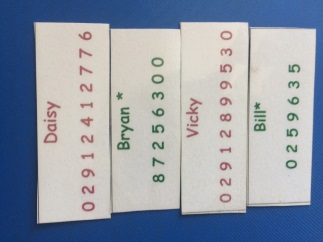 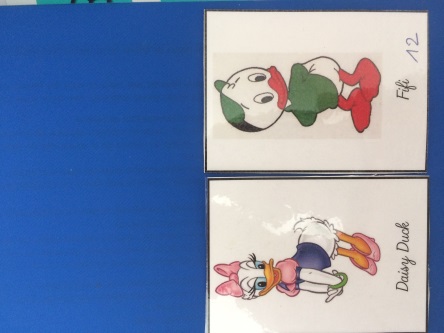 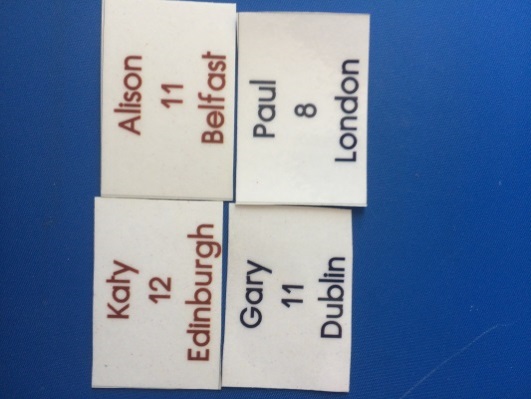 Et des dizaines d’autres à fabriquer …Cycle 2 : Prendre part à une conversation : poser des questions simples sur des sujets familiers ou sur ce dont on a immédiatement besoin, ainsi que répondre à de telles questions.Cycle 3 : Réagir et dialoguer (Les situations de communications sont plus complexes, font intervenir plus de personnages)Niveau A1 : L’élève est capable de communiquer, de façon simple, à condition que l’interlocuteur soit disposé à répéter ou à reformuler ses phrases plus lentement et à l’aider à formuler ce qu’il essaie de dire.Niveau A2 : L’élève est capable d’interagir de façon simple et de reformuler son propos pour s’adapter à l’interlocuteur.Cycle 2 : Prendre part à une conversation : poser des questions simples sur des sujets familiers ou sur ce dont on a immédiatement besoin, ainsi que répondre à de telles questions.Cycle 3 : Réagir et dialoguer (Les situations de communications sont plus complexes, font intervenir plus de personnages)Niveau A1 : L’élève est capable de communiquer, de façon simple, à condition que l’interlocuteur soit disposé à répéter ou à reformuler ses phrases plus lentement et à l’aider à formuler ce qu’il essaie de dire.Niveau A2 : L’élève est capable d’interagir de façon simple et de reformuler son propos pour s’adapter à l’interlocuteur.Cycle 2 : Prendre part à une conversation : poser des questions simples sur des sujets familiers ou sur ce dont on a immédiatement besoin, ainsi que répondre à de telles questions.Cycle 3 : Réagir et dialoguer (Les situations de communications sont plus complexes, font intervenir plus de personnages)Niveau A1 : L’élève est capable de communiquer, de façon simple, à condition que l’interlocuteur soit disposé à répéter ou à reformuler ses phrases plus lentement et à l’aider à formuler ce qu’il essaie de dire.Niveau A2 : L’élève est capable d’interagir de façon simple et de reformuler son propos pour s’adapter à l’interlocuteur.Cycle 2 : Prendre part à une conversation : poser des questions simples sur des sujets familiers ou sur ce dont on a immédiatement besoin, ainsi que répondre à de telles questions.Cycle 3 : Réagir et dialoguer (Les situations de communications sont plus complexes, font intervenir plus de personnages)Niveau A1 : L’élève est capable de communiquer, de façon simple, à condition que l’interlocuteur soit disposé à répéter ou à reformuler ses phrases plus lentement et à l’aider à formuler ce qu’il essaie de dire.Niveau A2 : L’élève est capable d’interagir de façon simple et de reformuler son propos pour s’adapter à l’interlocuteur.Connaissances et compétences associées Connaissances et compétences associées En collectif Exemples d’ateliers autonomesCycle 2 : Saluer. Se présenter. Demander à quelqu’un de ses nouvelles et réagir, donner de ses nouvelles. Formuler des souhaits basiques. Utiliser des formules de politesse. Répondre à des questions sur des sujets familiers. Épeler des mots et des noms familiers. » Répertoire élémentaire de mots sur des sujets familiers. Syntaxe de la conversation simple de type question / réponse. Situations de communication.Cycle 3 : Établir un contact social (saluer, se présenter, présenter quelqu’un...). » Demander à quelqu’un de ses nouvelles et réagir en utilisant des formules de politesse. » Dialoguer pour échanger / obtenir des renseignements (itinéraire, horaire, prix...). » Dialoguer sur des sujets familiers (école, loisirs, maison...). » Réagir à des propositions, dans des situations de la vie courante (remercier, féliciter, présenter des excuses, accepter, refuser...).Cycle 2 : Saluer. Se présenter. Demander à quelqu’un de ses nouvelles et réagir, donner de ses nouvelles. Formuler des souhaits basiques. Utiliser des formules de politesse. Répondre à des questions sur des sujets familiers. Épeler des mots et des noms familiers. » Répertoire élémentaire de mots sur des sujets familiers. Syntaxe de la conversation simple de type question / réponse. Situations de communication.Cycle 3 : Établir un contact social (saluer, se présenter, présenter quelqu’un...). » Demander à quelqu’un de ses nouvelles et réagir en utilisant des formules de politesse. » Dialoguer pour échanger / obtenir des renseignements (itinéraire, horaire, prix...). » Dialoguer sur des sujets familiers (école, loisirs, maison...). » Réagir à des propositions, dans des situations de la vie courante (remercier, féliciter, présenter des excuses, accepter, refuser...).Visionnage de véritables situations de communication : écoleCourts extraits de film ou de dessin animés (avec sous-titrage éventuel) Activités (par 2 ou plus) de réinvestissement de tout ce qui a été appris : Sketches, saynètes mettant en scène une situation de communication : cartes de rôles.docxComplexifier les situations de communication, augmenter le nombre de personnages, augmenter la durée de la saynète… Voici quelques exemples de jeux de rôles dont le scénario peut être revu par les enfants : jeu des enquêteurs, Question game, au restaurant.Cycle 3 : Lire et comprendreCycle 3 : Lire et comprendreCycle 3 : Lire et comprendreCycle 3 : Lire et comprendreConnaissances et compétences associées En collectif En collectif Exemples d’ateliers autonomesComprendre des textes courts et simples (consignes, correspondance, poésie, recette, texte informatif, texte de fiction…) accompagnés d’un document visuel, en s’appuyant sur des éléments connus.Toutes les activités collectives préalables de recherches d’éléments connus dans tout type de texte travaillé (chanson, poésie, texte fictif…)Toutes les activités collectives préalables de recherches d’éléments connus dans tout type de texte travaillé (chanson, poésie, texte fictif…)Par 2, chacun tire au sort une consigne et l’associe à une flashcard ou la mime.  Chacun remplit son enquête de classe à partir de son document écrit : se présenterRemplir un document personnel pour manifester sa compréhension : carte d'identité Utilisez la ressource logiciel educatif sur internetJeux en ligne : site ERENNB : En ce qui concerne le lexique : « répertoire de mots isolés, d’expressions simples et d’éléments culturels concernant des informations sur la personne, son quotidien et son environnement » ; la Grammaire : « reconnaissance de quelques structures et formes grammaticales simples appartenant à un répertoire mémorisé » et le lien phonie/graphie : « perception de la relation entre certains graphèmes, signes et phonèmes spécifiques à la langue », je m’attachais à bien écouter les enfants lors de leur activité orale par 2 et corriger si besoin. Ils écrivaient dans la partie leçon les formes écrites syntaxiquement et orthographiquement justes.Cycle 3 : EcrireNiveau A1 : L’élève est capable de copier un modèle écrit, d’écrire un court message et de renseigner un questionnaire simpleNiveau A2 : L’élève est capable de produire des énoncés simples et brefs.NB : En ce qui concerne le lexique : « répertoire de mots isolés, d’expressions simples et d’éléments culturels concernant des informations sur la personne, son quotidien et son environnement » ; la Grammaire : « reconnaissance de quelques structures et formes grammaticales simples appartenant à un répertoire mémorisé » et le lien phonie/graphie : « perception de la relation entre certains graphèmes, signes et phonèmes spécifiques à la langue », je m’attachais à bien écouter les enfants lors de leur activité orale par 2 et corriger si besoin. Ils écrivaient dans la partie leçon les formes écrites syntaxiquement et orthographiquement justes.Cycle 3 : EcrireNiveau A1 : L’élève est capable de copier un modèle écrit, d’écrire un court message et de renseigner un questionnaire simpleNiveau A2 : L’élève est capable de produire des énoncés simples et brefs.NB : En ce qui concerne le lexique : « répertoire de mots isolés, d’expressions simples et d’éléments culturels concernant des informations sur la personne, son quotidien et son environnement » ; la Grammaire : « reconnaissance de quelques structures et formes grammaticales simples appartenant à un répertoire mémorisé » et le lien phonie/graphie : « perception de la relation entre certains graphèmes, signes et phonèmes spécifiques à la langue », je m’attachais à bien écouter les enfants lors de leur activité orale par 2 et corriger si besoin. Ils écrivaient dans la partie leçon les formes écrites syntaxiquement et orthographiquement justes.Cycle 3 : EcrireNiveau A1 : L’élève est capable de copier un modèle écrit, d’écrire un court message et de renseigner un questionnaire simpleNiveau A2 : L’élève est capable de produire des énoncés simples et brefs.NB : En ce qui concerne le lexique : « répertoire de mots isolés, d’expressions simples et d’éléments culturels concernant des informations sur la personne, son quotidien et son environnement » ; la Grammaire : « reconnaissance de quelques structures et formes grammaticales simples appartenant à un répertoire mémorisé » et le lien phonie/graphie : « perception de la relation entre certains graphèmes, signes et phonèmes spécifiques à la langue », je m’attachais à bien écouter les enfants lors de leur activité orale par 2 et corriger si besoin. Ils écrivaient dans la partie leçon les formes écrites syntaxiquement et orthographiquement justes.Cycle 3 : EcrireNiveau A1 : L’élève est capable de copier un modèle écrit, d’écrire un court message et de renseigner un questionnaire simpleNiveau A2 : L’élève est capable de produire des énoncés simples et brefs.Connaissances et compétences associées En collectif En collectif Exemples d’ateliers autonomesCopier des mots isolés et des textes courts ; Écrire sous la dictée des expressions connues ;  Renseigner un questionnaire. Produire de manière autonome quelques phrases sur soi-même, les autres, des personnages réels ou imaginaires.  Décrire des objets, des lieux.  Raconter succinctement des expériences vécues ou imaginées.  Rédiger un courrier court et simple, en référence à des modèles (message électronique, carte postale, lettre).Recopier des éléments écrits à retenirRecopier des éléments écrits à retenirPar 2, épeler des mots chacun son tour.Par 2, chacun écrit une description brève d’un personnage selon la notion travaillée (vêtements, partie du corps, couleurs, ce que j’aime ou non….), puis chacun dessine la production de l’autre (contrôle immédiat).Par 2, chacun écrit un petit questionnaire à remplir par le binôme.  Des mots croisés et autres : ESL GamesActivités culturelles et linguistiques Activités culturelles et linguistiques Activités culturelles et linguistiques Activités culturelles et linguistiques Au cycle 3, les connaissances culturelles sont réparties selon trois axes : la personne et la vie quotidienne ; des repères géographiques, historiques et culturels dans la langue étudiée ;  l’imaginaire.Au cycle 3, les connaissances culturelles sont réparties selon trois axes : la personne et la vie quotidienne ; des repères géographiques, historiques et culturels dans la langue étudiée ;  l’imaginaire.Abonnement à un magazine anglais : I love English, Vocable….Bibliothèque fournie en albums de littérature anglaise : exploitation péda albums, liste albumsDes chansons et musiques anglaises : chants anglais, nursery rhymesUn site pour étudier la civilisation britannique Une séquence complète autour de la culture culinaire en GB sur l’excellent site de maikresse72.Abonnement à un magazine anglais : I love English, Vocable….Bibliothèque fournie en albums de littérature anglaise : exploitation péda albums, liste albumsDes chansons et musiques anglaises : chants anglais, nursery rhymesUn site pour étudier la civilisation britannique Une séquence complète autour de la culture culinaire en GB sur l’excellent site de maikresse72.